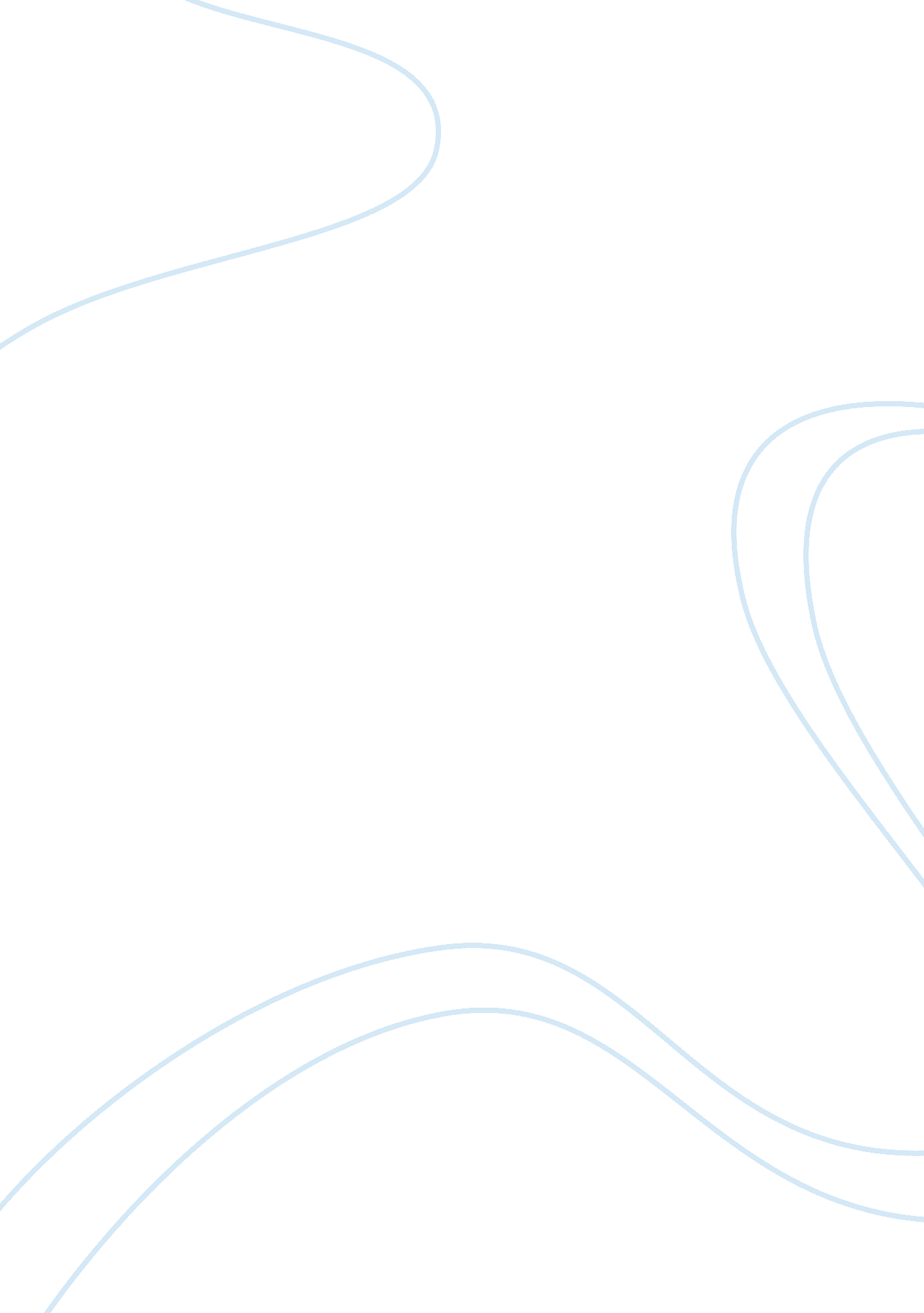 The 8 morning secrets of successful people (infographic)People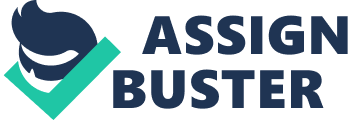 Rise and shine. Don’t hit that snooze button! How you wake up can often dictate how the rest of your day will go. That’s why it’s important to approach every day with a strong and optimistic routine. How do you think the most successful people in the world start their days? Definitely not by sleeping in or rolling out of bed. Waking up early with a positive mindset is the first step to a healthy morning routine. If you often feel like there’s not enough time in the day, extra early hours will help you get more done. People such as Richard Branson and Olympian Jessica Ennis Hill start their days by eating a healthy breakfast, planning out their days and exercising. Check out Leisurejobs. com’s below to learn more successful morning secrets. 